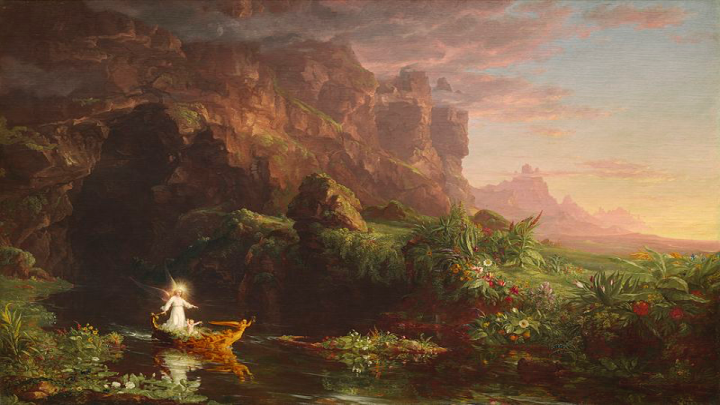 Answer the question or define the term for each:The Romantic MovementDescribe a Romantic?  What are their passions/interests?Romantic Questioning of the Supremacy of ReasonRousseau and EducationExplain Rousseau’s view on education.                                    Kant and ReasonHow does Kant bridge the divide between the Enlightenment and Rousseau?Explain Kant’s “noumenal world”.           Romantic LiteratureEnglish Romantic WritersWhat notable works did the following authors write during the Romantic period?Lord Byron – 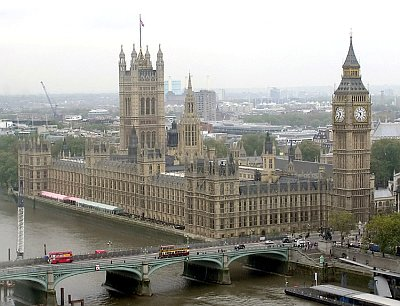 Mary Shelley – The German Romantic WritersRomantic ArtThe Cult of the Middle Ages and Neo-GothicismExplain why the British House of Parliament looks the way it does? Nature and the SublimeReligion in the Romantic PeriodMethodismExplain the concept of Methodism.New Directions in Continental ReligionHow did Friedrich Schleiermacher view Christianity and other world religions?Romantic Views of Nationalism and HistoryHerder and CultureAccording to Herder’s view of the world, what was of extreme importance?Hegel and HistoryExplain Hegel’s view of history and the thesis, antithesis, and synthesis.Islam, the Middle East, and RomanticismHow did Romantics view Islam?  The Crusades?Please read the “IN PERSPECTIVE” section for an overview of the chapter.Unit VI – Revolution(6-4) Romanticism – pg. 414 – 427Guided Reading Questions